

PROGRAMMA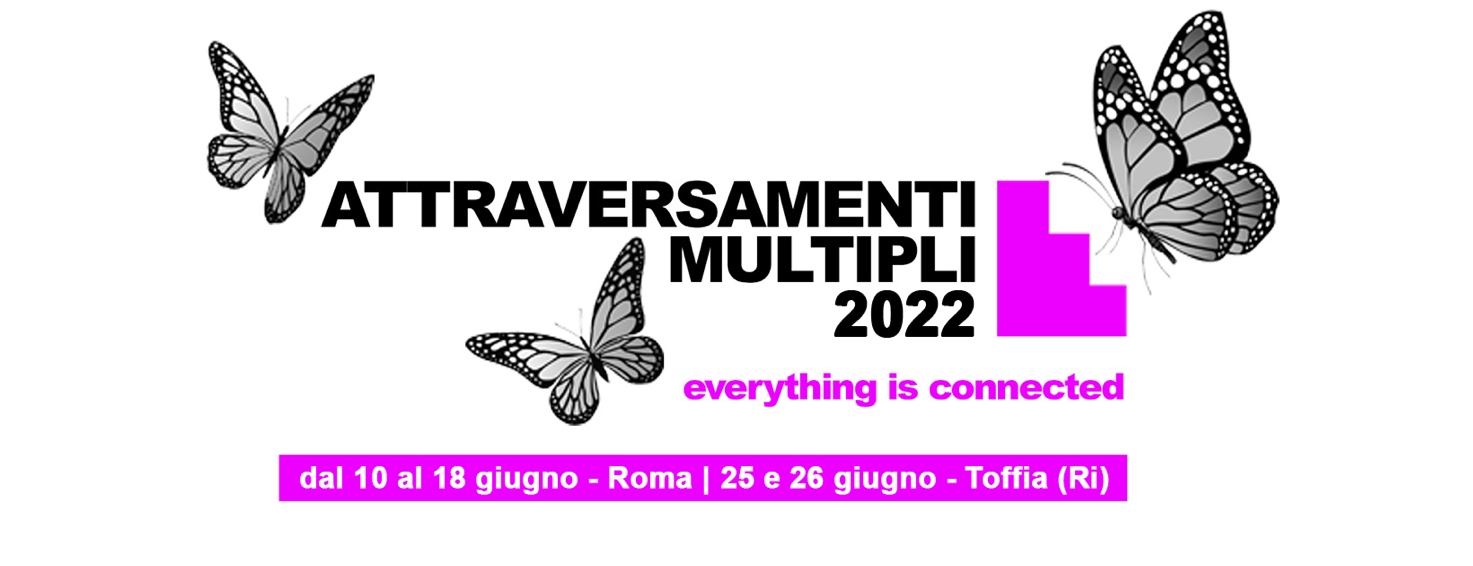 Roma: dal 10 al 18 giugno 2022
luoghi e giorni degli eventi: 
Quartiere del Quadraro / Largo Spartaco 10,11,12, 17,18 giugno
Parco di Torre del Fiscale: 15 e 16 giugno 
Toffia (Rieti): 25 e 26 giugnoVENERDI 10 GIUGNO 
Roma - Quartiere del Quadraro - isola pedonale di Largo Spartaco 
h 21 | danza | site specific | prima nazionale | ‘20 CORNELIASleeping Beauty – Outdoor
h 21.30 | danza | prima nazionale | Spagna / Mozambico | ‘25 ERTZAOTEMPODIZdalle h 20 | installazione sonora urbana | non stopLACASADARGILLARosetta. Storie di mondi possibilidalle h 20 | performance | musica + radio live + video | a intermittenzaMARGINE OPERATIVO & MONDOCANE TeleRadio Metropoli SABATO 11 GIUGNO
Roma - Quartiere del Quadraro - isola pedonale di Largo Spartaco 

h 21 | danza | site specific | ‘15 NICOLAS GRIMALDI CAPITELLOKuruph 21.30 | danza | performance | prima nazionale | Spagna | ‘10 UNAIUNADosish 22 | teatro e musica | performance | site specific |  ‘20 
LACASADARGILLA
Billennio dalle h 20 | installazione sonora urbana | non stopLACASADARGILLARosetta. Storie di mondi possibilidalle h 20 | performance | musica + radio live + video | a intermittenzaMARGINE OPERATIVO & MONDOCANE TeleRadio Metropoli DOMENICA 12 GIUGNO
Roma - Quartiere del Quadraro - isola pedonale di Largo Spartacoh 17.30 | circo contemporaneo | spettacolo | per un pubblico dai 0 ai 99 anni | ‘45 
RASOTERRA
La balena volanteh 20.30 | musica | performance | primo studio | ‘25 FRANCESCO LEINERICartoline
ciò che parte da un luogo arriva in un altro  h 21 | danza | performance | Spagna | ‘12 UNAIUNAAll Inclusive h 21.30 | danza | teatro | performance | prima nazionale | 20 ‘
MARGINE OPERATIVO 
Memorie dal sottosuolo 
MERCOLEDI 15 GIUGNO
Roma - Parco di Torre del Fiscale - via dell’Acquedotto Felice 120h 18 | pratica interattiva | ‘60SALVO LOMBARDO / CHIASMA Atrio ​h 20 | danza | site specific | prima nazionale | ‘25 CARLO MASSARI - C&C Company
M e t a m o r p h o s i s in natura 
atti di metamorfosi contemporanea h 21 | danza | site specific | ‘30 NICOLA GALLIIl mondo altrove: una storia notturnah 22 | musica | performance | primo studio | ‘25 FRANCESCO LEINERICartoline
ciò che parte da un luogo arriva in un altro  GIOVEDI 16 GIUGNO
Roma- Parco di Torre del Fiscale – Via dell’Acquedotto Felice 120h 18 | danza | site specific | performance itinerante | ‘45 AZIONI FUORI POSTO Oltrepassare
h 20 | danza | site specific | prima nazionale | ‘25 CARLO MASSARI - C&C Company
M e t a m o r p h o s i s in natura 
atti di metamorfosi contemporanea h 21 | teatro | spettacolo | prima nazionale | ‘40 ROBERTO LATINI
VENERE E ADONE variazione n.3
siamo della stessa mancanza di cui son fatti i sogni
VENERDI 17 GIUGNO
Roma - Quartiere del Quadraro - isola pedonale di Largo Spartacoh 21 | teatro fisico | danza | site specific | ‘20FUNA 
Room 22h 21.30 | danza | site specific | ‘40 DANIELE NINARELLONOBODY NOBODY NOBODY It’s Ok Not To Be Ok
(Appunti, celebrazioni e proteste di un corpo vulnerabile)dalle h 20 | performance | musica + radio live + video | a intermittenzaMARGINE OPERATIVO & MONDOCANE TeleRadio Metropoli 
SABATO 18 GIUGNO
Roma - Quartiere del Quadraro - isola pedonale di Largo Spartacoh 17.30 | circo contemporaneo | spettacolo | prima nazionale | per un pubblico da 0 a 99 anni |’45 MADAME REBINÉAtraversementè! dalle h 20 | performance | musica + radio live + video | a intermittenzaMARGINE OPERATIVO & MONDOCANE TeleRadio Metropoli h 21 | danza | performance | prima nazionale | ‘20SPELLBOUND CONTEMPORARY BALLETIf you were a manh 21.30 | danza | site specific | Germania | ‘30 FRANTICS DANCE COMPANYSenz_Lessh 22.30 | musica | dj set | ‘40LA REINA DEL FOMENTO TOFFIA SABATO 25 GIUGNO
TOFFIA (Rieti) – centro storico h 18 | danza | teatro | site specific | performance itinerante | ‘40TWAIN Centro Produzione DanzaJuliette on the roadDOMENICA 26 GIUGNO
TOFFIA (Rieti) – centro storico 
h 18 | teatro | spettacolo | per un pubblico dai 4 anni | ‘60TEATRO DELLE APPARIZIONI All’improvviso_________________________________________https://www.attraversamentimultipli.it/_________________________________________I BIGLIETTI SI POSSONO ACQUISTARE: ONLINE  su MarteTickethttps://www.marteticket.it/attraversamenti-multipliI GIORNI DEGLI EVENTI DIRETTAMENTE ALLA BIGLIETTERIA DEL FESTIVAL  Situata nei giorni 10,11,12,17,18 giugno a LARGO SPARTACO 
e  nei giorni 15 e  16 giugno all’entrata del PARCO DI TORRE DEL FISCALE, Via Dell’ Acquedotto Felice 120   (la biglietteria apre un ora prima dell’inizio degli spettacoli)BIGLIETTI 

a) Per seguire il flusso di performance in programma in ogni giornata a Roma è previsto un ABBONAMENTO GIORNALIEROABBONAMENTO  GIORNALIERO  INTERO                  10 euro 
ABBONAMENTO  GIORNALIERO  RIDOTTO *               5 euroL’abbonamento giornaliero dà diritto ad assistere a tutti gli spettacoli in programma in una giornata ad eccezione degli spettacoli “Fuori Abbonamento” b) per i seguenti spettacoli CHE PREVEDONO UN NUMERO RIDOTTO DI SPETTATORI, è previsto solo  l’acquisto del BIGLIETTO SINGOLO  ( = spettacoli Fuori Abbonamento)
Billennio Lacasadargilla (11 giugno)Memorie dal sottosuolo Margine Operativo (12 giugno)Atrio Salvo Lombardo / Chiasma (15 giugno)Oltrepassare Azionifuoriposto (16 giugno)NOBODY NOBODY NOBODY It’s Ok Not To Be Ok Daniele Ninarello  (17 giugno) If You Were A Man Spellbound Contemporary Ballet (18 giugno)BIGLIETTO INTERO      (singolo spettacolo)                   6 euro 
BIGLIETTO  RIDOTTO  (singolo spettacolo)*                   3 euro        (Per chi acquista il biglietto per gli spettacoli “FUORI ABBONAMENTO” > per assistere agli altri spettacoli in programma nella stessa giornata ha diritto ad acquistare l’Abbonamento Giornaliero ridotto)   
c) per tutte le performance / spettacoli in programma è disponibile  anche il BIGLIETTO INTERO      (singolo spettacolo)               6 euro 
BIGLIETTO  RIDOTTO  (singolo spettacolo)*              3 euro                *Ridotto per il pubblico con età inferiore ai 26 anni e superiore ai 65 anni TOFFIABIGLIETTO INTERO                     4 euro 
BIGLIETTO  RIDOTTO *               2 euro                *Ridotto per il pubblico con età inferiore ai 26 anni e superiore ai 65 anni info@attraversamentimultipli.it